GRADONAČELNIKKLASA: 406-02/20-05/09URBROJ: 2133/01-12/02-20-2Karlovac,  25. rujna 2020. godinePOZIV NA DOSTAVU PONUDAu postupku jednostavne nabave: STRATEGIJA UPRAVLJANJA IMOVINOM GRADA KARLOVCAEv.br. 176/20CPV: 79410000-1Naručitelj Grad Karlovac pokrenuo je postupak jednostavne nabave: STRATEGIJA UPRAVLJANJA IMOVINOM GRADA KARLOVCA, Ev.br. 176/20 za koju sukladno članku 12. Zakona o javnoj nabavi (NN br. 120/16)  nije obvezan provesti jedan od postupaka propisan Zakonom o javnoj nabavi, s obzirom na to da je procijenjena vrijednost predmeta nabave  manja od 200.000,00 bez PDV-a.Javnom objavom na službenim internetskim stranicama Grada Karlovca upućujemo gospodarskim subjektima poziv za dostavu ponuda sukladno slijedećim uvjetima i zahtjevima koji predstavljaju osnovne elemente za izradu ponude, time da upućujemo gospodarske subjekte na praćenje predmetne internetske stranice u slučaju eventualnih izmjena ili dopuna objavljenog sadržaja.PREDMET NABAVEOpis predmeta nabave: Predmet nabave je STRATEGIJA UPRAVLJANJA IMOVINOM GRADA KARLOVCA     Procijenjena vrijednost (bez PDV-a): 120.000,00 kn1.3.       Količina predmeta nabave: količina predmeta nabave je određena troškovnikomUVJETI NABAVE: Način izvršenja: ugovor Rok početka i završetka izvođenja radova: Početak izvršenja usluge: odmah po potpisu ugovora, Završetak izvršenja usluge: 31. prosinca 2020. godine      Mjesto izvođenja radova: Karlovac Rok valjanosti ponude: 60 dana od dana otvaranja ponude;2.5.   Odredbe o cijeni ponude: u cijenu ponude bez PDV-a uračunavaju se svi troškovi i popusti ponuditelja; cijena ponude mora biti iskazana na način da se iskazuje cijena ponude bez PDV-a, posebno se iskazuje iznos PDV-a i ukupna cijena ponude s PDV- om. Cijena Ponude iskazuje se u kunama. 2.6.   Rok način i uvjeti plaćanja: u roku od 30 dana od uredno ispostavljenog računa po izvršenim    obvezama po ugovoru. Ugovaratelj izdaje i dostavlja elektroniĉki raĉun (e-raĉun), isti mora biti izdan sukladno europskoj normi EN 16931-1:2017 i njezinim ispravcima, izmjenama i dopunama, sukladno Direktivi 2014/55/EU. Naruĉitelj je e-raĉun dužan prihvatiti, obraditi i izvršiti plaćanje sukladno Zakonu o elektroniĉkom izdavanju raĉuna u javnoj nabavi (NN 94/2018).2.7.     Kriterij za odabir ponude:  najniža cijena 2.8.    Osnove isključenja: Javni naručitelj isključit će ponuditelja iz postupka odabira:- ako nije ispunio obvezu plaćanja dospjelih poreznih obveza i obveza za mirovinsko i zdravstveno osiguranje, osim ako je gospodarskom subjektu sukladno posebnim propisima odobrena odgoda plaćanja navedenih obveza.Za potrebe dokazivanja okolnosti iz toč. 2.8. gospodarski subjekt dužan je u ponudi dostaviti: - potvrdu porezne uprave o stanju duga koja ne smije biti starija od 30 dana računajući od dana slanja poziva za dostavu ponuda ili jednakovrijedni dokument nadležnog tijela države sjedišta gospodarskog subjekta.2.9.   Sposobnost za obavljanje profesionalne djelatnosti nabaveGospodarski subjekt mora biti upisan u sudski, obrtni, strukovni ili drugi odgovarajući registar u državi njegova poslovnog nastana.Upis u registar dokazuje se odgovarajućim izvodom, a ako se oni ne izdaju u državi sjedišta gospodarskog subjekta, gospodarski subjekt može dostaviti izjavu s ovjerom potpisa kod nadležnog tijela.Izvodi ili dokumenti ne smiju biti stariji od tri mjeseca računajući od dana slanja poziva za dostavu ponuda.Svi dokazi i dokumenti koji se prilažu u toč. 2.8. i 2.9. ovog Poziva na dostavu ponuda mogu se dostaviti u neovjerenoj preslici. Neovjerenom preslikom smatra se i neovjereni ispis elektroničke isprave2.10.	Uvjeti tehničke i stručne sposobnostiPopis izvršenih uslugaGospodarski subjekt mora dokazati da je u godini u kojoj je započeo postupak jednostavne nabave i tijekom tri godine koje prethode toj godini pružio usluge iste ili slične predmetu nabave. Pod istim ili sličnim predmetom nabave smatra se izrada najmanje jedne strategije vezane za upravljanje imovinom/nekretninama, u vrijednosti usluge minimalno u visini procijenjene vrijednosti nabave. Gospodarski subjekt na taj način dokazuje da ima potrebno iskustvo, znanje i sposobnost te da je s obzirom na opseg, predmet i procijenjenu vrijednost nabave sposoban kvalitetno obavljati usluge koje su predmet nabave.Gospodarski subjekt kao dokaz sposobnosti dostavlja popis glavnih usluga pruženih u godini u kojoj je započeo postupak jednostavne nabave i tijekom tri godine koje prethode toj godini. Popis glavnih usluga mora sadržavati vrijednost usluga, datum te naziv druge ugovorne strane.Obrazovne i stručne kvalifikacijeGospodarski subjekt mora imati slijedeće obrazovne i stručne kvalifikacije:minimalno 3 (tri) stručnjaka za izradu Strategije upravljanja imovinom Grada Karlovca od kojih su: dva (2) sljedećih kvalifikacija:visoke stručne spreme odnosno završen preddiplomski i diplomski sveučilišni studij ili integrirani preddiplomski i diplomski sveučilišni studij ili specijalistički diplomski stručni studij ekonomije (300 ECTS bodova ili VSS) ili ekvivalentni stupanj obrazovanja i jedan (1) sljedećih kvalifikacija:visoke stručne spreme odnosno završen preddiplomski i diplomski sveučilišni studij ili integrirani preddiplomski i diplomski sveučilišni studij ili specijalistički diplomski stručni studij prava (300 ECTS bodova ili VSS) ili ekvivalentni stupanja obrazovanja.Gospodarski subjekt kao dokaz sposobnosti dostavlja izjavu ponuditelja kojom se potvrđuje angažman stručnjaka. Izjava mora sadržavati ime i prezime stručnjaka + preslike diploma o završenom studiju kojima se potvrđuju obrazovne kvalifikacije.2.11.    Popis gospodarskih subjekata s kojima je Naručitelj u sukobu interesa:Temeljem čl. 75. do 83. Zakona o javnoj nabavi („Narodne novine“, broj: 120/16) ne postoje gospodarski subjekti s kojima Grad Karlovac ne smije sklapati ugovore o javnoj nabavi (u svojstvu ponuditelja, člana zajednice gospodarskog subjekta ili podugovaratelja).ODREDBE O PONUDI3.1.	Sadržaj ponude - sastavni dijelovi ponude popis svih sastavnih dijelova i/ili priloga ponude (sadržaj ponude). Ako je ponuda izrađena od više dijelova ponuditelj je obvezan u sadržaju ponude navesti od koliko se dijelova ponuda sastoji.u cijelosti popunjen ponudbeni listdokaz za potrebe dokazivanja osnova  isključenja sukladno traženom u Pozivu za dostavu ponudadokazi o sposobnosti za obavljanje profesionalne djelatnosti sukladno traženom u Pozivu za dostavu ponudadokazi tehničke i stručne sposobnosti sukladno traženom u Pozivu za dostavu ponudaTroškovnik    Način izrade ponude Ponuda se izrađuje na način da čini cjelinu. Ako zbog opsega ili drugih objektivnih okolnosti ponuda ne može biti izrađena na način da čini cjelinu, onda se izrađuje u dva ili više dijelova. Pri izradi ponude, ponuditelj ne smije mijenjati i nadopunjavati tekst Poziva za dostavu ponuda. Ponuda se uvezuje na način da se onemogući naknadno vađenje ili umetanje listova (npr. uvezivanjem u cjelinu  s jamstvenikom na poleđini).Ako je ponuda izrađena u dva ili više dijelova, svaki dio se uvezuje na način da se onemogući naknadno vađenje ili umetanje listova.Dijelove ponude kao što su uzorci, katalozi, mediji za pohranjivanje podataka i sl. koji ne mogu biti uvezani ponuditelj obilježava nazivom i navodi u sadržaju ponude kao dio ponude.Ako je ponuda izrađena od više dijelova ponuditelj mora u sadržaju ponude navesti od koliko se dijelova ponuda sastoji.Stranice ponude se označavaju brojem na način da je vidljiv redni broj stranice i ukupan broj stranica ponude. Ponude se predaju u izvorniku u pisanom obliku.Ponude se pišu neizbrisivom tintom.Ispravci u ponudi moraju biti izrađeni na način da su vidljivi. Ispravci moraju uz navod datuma ispravka biti potvrđeni potpisom ponuditelja.Ponuditelj može do isteka roka za dostavu ponuda dostaviti izmjenu i/ili dopunu ponude. Izmjena i/ili dopuna ponude dostavlja se na isti način kao i osnovna ponuda s obveznom naznakom da se radi o izmjeni i/ili dopuni ponude. Ponuditelj može do isteka roka za dostavu ponude pisanom izjavom odustati od svoje dostavljene ponude. Pisana izjava se dostavlja na isti način kao i ponuda s obveznom naznakom da se radi o odustajanju od ponude. U tom slučaju, neotvorena ponuda se vraća ponuditelju.Način dostave ponude Ponuditelj dostavlja ponudu u papirnatom obliku u zatvorenoj omotnici na adresu Naručitelja: GRAD KARLOVAC, SLUŽBA ZA JAVNU NABAVU,  PISARNICA, BANJAVČIĆEVA 9, 47000 Karlovac s naznakom  ˝NE OTVARAJ – PONUDA ZA NABAVU: „STRATEGIJA UPRAVLJANJA IMOVINOM GRADA KARLOVCA, Ev.br. 176/20,  te nazivom i adresom ponuditelja.Jezik i pismo ponude:Ponuda se izrađuje na hrvatskom jeziku i latiničnom pismu.Rok za dostavu ponuda Rok za dostavu ponuda je 05.10.2020. godine do 9,00 sati bez obzira na način dostave u pisarnicu naručitelja.  Rok i mjesto otvaranja ponuda: Otvaranje ponuda je dana 05.10.2020. godine u 9,00 sati  u prostorijama Naručitelja. Otvaranje ponuda nije javno. Služba i osoba zadužena za kontaktGrad Karlovac, Banjavčićeva 9, Služba za javnu nabavu, Tihana Belavić Ostrogonac, tel. 047/628-206, e-mail: tihana.ostrogonac@karlovac.hr i Upravni odjel za imovinsko pravne poslove i upravljanje imovinom, Ulica Ivana Banjavčića 9, Sanja Mikšić, dipl.iur.,  tel.: 047/628-177, e-mail: sanja.miksic@karlovac.hr Odluka o odabiru ponude i/ili poništenju postupka nabave  Odluku o odabiru najpovoljnije ponude Naručitelj će dostaviti svim ponuditeljima (faksom, e-mail-om, poštom) ili se Odluka može objaviti na internetskim stranicama Naručitelja. Objava ima učinak dostave Odluke.Na ovaj postupak ne primjenjuje se Zakon o javnoj nabavi.Naručitelj zadržava pravo poništiti ovaj postupak nabave u bilo kojem trenutku, odnosno ne odabrati niti jednu ponudu, a sve bez ikakvih obveza ili naknada bilo koje vrste prema ponuditeljima.Ostalo: Za sva pojašnjenja vezano za predmet nabave iz ovoga Poziva možete se obratiti: Sanja Mikšić, dipl.iur.,  tel.: 047/628-177, e-mail: sanja.miksic@karlovac.hrPRILOZI POZIVU ZA DOSTAVU PONUDAPrilog I.  Obrazac Ponudbenog listaPrilog II. TroškovnikPrilog III. projektni zadatak    Gradonačelnik:		            __________________		            Damir Mandić, dipl. teol.Prilog I.PONUDBENI LISTGRAD KARLOVACBANJAVČIĆEVA 9 47000 KARLOVACUPRAVNI ODJEL ZA IMOVINSKO PRAVNE POSLOVE I UPRAVLJANJE IMOVINOMPredmet nabave: ______________________________________________________________________________________________________________________________________________________________________Evidencijski broj nabave: ________________________________________PODACI O PONUDITELJUNaziv ponuditelja: ______________________________________________________________________________________________________________________________________________________________________Sjedište ponuditelja: ___________________________________________________________________________________Adresa ponuditelja: ___________________________________________________________________________________OIB: ______________________________________________________________________________Broj računa (IBAN): __________________________________________________________________Naziv poslovne banke: ________________________________________________________________Navod o tome da li je ponuditelj u sustavu PDV-a: 	DA            NE        (zaokružiti)Adresa za dostavu pošte: _______________________________________________Adresa e-pošte: ______________________________________________________Kontakt osoba ponuditelja: ______________________________________________Broj telefona/mobitela: _________________________________________________Broj telefaksa: ________________________________________________________Cijena ponude bez PDV-a: ____________________________________________Iznos PDV-a: _______________________________________________________(ne ispunjava se ukoliko ponuditelj nije u sustavu PDV-a)Cijena ponude s PDV-om: ____________________________________________(ukoliko ponuditelj nije u sustavu PDV-a upisuje se cijena ponude bez PDV-a)Rok valjanosti ponude: ______________________________________________________________________________       						 (potpis ponuditelja)U ________________________ 2020. god.    Prilog II.								   _________________________								        (potpis i pečat ponuditelja)U ________________________, _________________2020. godine      Prilog III.PROJEKTNI ZADATAKza izradu Strategije upravljanja imovinom Grada KarlovcaZaključkom Gradskog vijeća Grada Karlovca od 19. srpnja 2007. (GGK 13/07) usvojen je Strateški plan upravljanja imovinom Grada Karlovca, ali je s obzirom na protek vremena od usvajanja istog, Grad Karlovac dužan donijeti novu Strategiju upravljanja imovinom u vlasništvu Grada Karlovca, uvažavajući gospodarske i razvojne interese Grada.Strategija upravljanja i raspolaganja imovinom u vlasništvu Grada donosi se za razdoblje od 7 godina, a sadrži dugoročne, srednjoročne i kratkoročne ciljevi i smjernice vezane uz upravljanje imovinom radi osiguranja učinkovitog i transparentnog upravljanja i raspolaganja imovinom.NAČELANačelo javnosti upravljanja gradskom imovinom osigurava se propisivanjem pravila i kriterija upravljanja i raspolaganja imovinom u svim aktima Grada Karlovca koje nadležna tijela donose u vezi sa upravljanjem i raspolaganjem njegovom imovinom, njihovom javnom objavom, određivanjem ciljeva upravljanja i raspolaganja, redovnim upoznavanjem javnosti s aktivnostima tijela koje raspolaže gradskom imovinom, javnom objavom najvažnijih odluka vezanih uz upravljanje i raspolaganje i vođenjem registra Gradske imovine;Načelo predvidljivosti osigurava da raspolaganje imovinom u istim ili sličnim slučajevima bude obuhvaćeno jednakim, predvidivim postupanjem;Načelo učinkovitosti osigurava učinkovito upravljanje i raspolaganje gradskom imovinom prema načelu dobrog gospodara radi ostvarivanja gospodarskih, infrastrukturnih i drugih ciljeva određenih Strategijom kao javni interes;Načelo odgovornosti osigurava se propisivanjem ovlasti i dužnosti pojedinih nositelja funkcija upravljanja i raspolaganja imovinom, nadzorom nad upravljanjem i raspolaganjem, izvješćivanjem o postignutim ciljevima, i mjerama protiv nositelja funkcija koji se ne pridržavaju odredaba propisa.Strategija upravljanja imovinom u vlasništvu Grada, trebala bi sadržavati slijedeće elemente:I OPĆI DIOOpći dio koji bi definirao što je to strategija, koji je cilj strategije, te osnovna načela strategije, a to su: načelo javnosti, načelo predvidljivosti, učinkovitosti i odgovornosti.Cilj Strategije je osigurati ekonomski svrhovito, učinkovito i transparentno upravljanje gradskom imovinom odnosno imovinom kao i osigurati da ta imovina bude u službi gospodarskog rasta te zaštite javnog interesa.Važeći propisi i akti u području upravljanja i raspolaganja imovinom u vlasništvu Grada Zakoni i drugi propisi2.2. Opći akti Grada Karlovca (Statut Grada Karlovca, Odluka o zakupu i kupoprodaji poslovnih prostora i dr.)Opći podaci o Gradu KarlovcuAnaliza stanja upravljanja i raspolaganja nekretninama u vlasništvu Grada4.1. Postojeći oblici nekretninaU ovom odjeljku trebalo bi najprije navesti oblike i vrste nekretnina koje su u vlasništvu Grada Karlovca. Razrada oblika i vrsta nekretnina U ovom odjeljku bi trebalo razlučiti i navesti po vrstama nekretnina: što je sve od nekretnina u imovini Grada Karlovca, opisati postojeće modele i načine na koje se istima upravlja odnosno raspolaže, definirati ciljeve upravljanja i raspolaganja pojedinim vrstama nekretnina.Primjer pojedinih oblika koji moraju biti pojedinačni naslovi odnosno zasebni odlomci:Upravljanje i raspolaganje stanovima u vlasništvu Grada,Upravljanje i raspolaganje poslovnim prostorima u vlasništvu Grada,sportski objekti,domovi,zemljišta,kulturni objekti i spomenici,javne prometne površine,javne zelene površine,groblja i mrtvačniceinfrastrukturni sustavigaražeostali građevinski objektiostala imovinaStanje dokumentacije o nekretninamaOsvrt na katastar i zemljišne knjige (problem neusklađenosti), prostorne planove, registar imovine, denacionalizaciju.Sudski i drugi sporovi između Grada Karlovca i trećih osoba.Povrat imovine oduzete za vrijeme jugoslavenske komunističke vladavine Rješavanje imovinsko-pravnih odnosa sa Republikom HrvatskomEvidentiranje nekretnina u skladu s klasifikacijom pojavnih oblika imovine prema rasporedu računa Računskog plana za proračunsko računovodstvo, Računskog plana za neprofitne organizacije i kontnog plana poduzetnika.II VIZIJE I SMJERNICEVizije i smjernice za raspolaganje i upravljanje imovinom u razdoblju od 2021. — 2027. godinePrezentacija Strategije pred Gradskim vijećem Grada KarlovcaStrategija upravljanja imovinom Grada Karlovca utvrdit će viziju Strategije tako da se očuvanjem vrijednosti postojeće imovine i njezinim stavljanjem u potpunu funkciju te stalnom izgradnjom novih sadržaja stvaraju pretpostavke za rad i kvalitetan život sadašnjih i budućih naraštaja.Krajnja je svrha postići da imovina Grada pridonosi općem dobru, kako na razini gospodarstva, infrastrukture, tako i strateškog razvoja lokalne zajednice.III STRATEŠKI CILJEVI I MJEREKroz analizu postojećeg stanja, preporuke DUR-a i zakonske obveze, Strategija upravljanja imovinom Garda Karlovca će utvrditi strateške ciljeve i posebne ciljeve koji će detaljnije razraditi strateške ciljeve i u kojima će definirati mjere za ispunjenje tih ciljeva.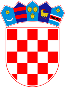 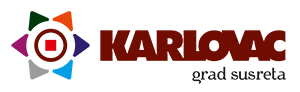 		REPUBLIKA HRVATSKAKARLOVAČKA ŽUPANIJA		REPUBLIKA HRVATSKAKARLOVAČKA ŽUPANIJA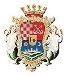 GRAD KARLOVACTROŠKOVNIKTROŠKOVNIKTROŠKOVNIKTROŠKOVNIKTROŠKOVNIKTROŠKOVNIKRedni brojopisjedinica mjerekoličina/ br. elaboratajedinična cijena (bez PDV-a)ukupna cijena  (s PDV-om)1.IZRADA STRATEGIJE UPRAVLJANJA IMOVINOM GRADA KARLOVCAkom1